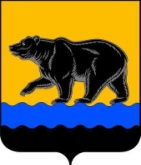 АДМИНИСТРАЦИЯ ГОРОДА НЕФТЕЮГАНСКАРАСПОРЯЖЕНИЕ06.03.2023											  № 71-рг.НефтеюганскО внесении изменений в распоряжение администрации города Нефтеюганска от 13.10.2021 № 273-р «Об определении должностных лиц администрации города за размещение информации в Государственной информационной системе «Единый реестр контрольных надзорных мероприятий» (ГИС ЕРКНМ)»В соответствии со статьей 19 Федерального закона от 31.07.2021                                            № 248-ФЗ «О государственном контроле (надзоре) и муниципальном контроле      в Российской Федерации», постановлением Правительства Российской Федерации  от 16.04.2021  № 604 «Об утверждении Правил формирования и ведения единого реестра контрольных (надзорных) мероприятий и о внесении изменения в постановление Правительства Российской Федерации от 28.04.2015 № 415», в связи с кадровыми  изменениями в службе муниципального контроля администрации города Нефтеюганска:1.Внести изменения в распоряжение администрации города Нефтеюганска от 13.10.2021 № 273-р «Об определении должностных лиц администрации города за размещение информации в Государственной информационной системе «Единый реестр контрольных надзорных мероприятий» (ГИС ЕРКНМ)»                             (с изменениями, внесенными распоряжением администрации города от 31.10.2022 № 386-р), а именно:1.1.Подпункт 1.2 пункта 1 изложить в следующей редакции:«1.2.Дресвянникову С.А. – муниципального жилищного инспектора сектора муниципального жилищного и дорожного контроля службы муниципального контроля администрации города Нефтеюганска;».1.2.Подпункт 1.3 пункта 1 изложить в следующей редакции:«1.3.Воронину Л.В. – ведущего специалиста  сектора муниципального жилищного и дорожного контроля службы муниципального контроля администрации города Нефтеюганска;».1.3.Подпункт 1.5 пункта 1 исключить.1.4.Подпункт 1.7 пункта 1 изложить в следующей редакции:«1.7.Косову А.А. – главного специалиста сектора  контроля в сфере лесов и благоустройства города службы муниципального контроля администрации города Нефтеюганска.».2.Департаменту по делам администрации города (Журавлев В.Ю.) разместить распоряжение на официальном сайте органов местного самоуправления города Нефтеюганска.Глава города Нефтеюганска                                                                        Э.Х.Бугай